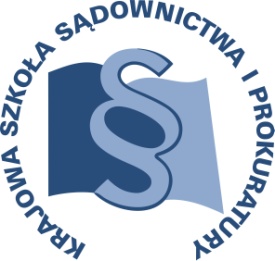 OSU-II.401.33.2016					Lublin, 9 grudnia 2016 r.K15/A/17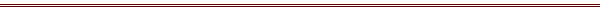 P R O G R A MSZKOLENIA DLA SĘDZIÓW ORZEKAJĄCYCH W WYDZIAŁACH KARNYCH TEMAT SZKOLENIA:„Uzasadnianie orzeczeń sądowych”DATA I MIEJSCE:6 – 8 marca 2017 r.		Zajęcia:Krajowa Szkoła Sądownictwa i Prokuraturyul. Krakowskie Przedmieście 6220-076 LublinZakwaterowanie:Lublin, hotel Bliższe informacje zostaną podane w terminie późniejszym.ORGANIZATOR:Krajowa Szkoła Sądownictwa i ProkuraturyOśrodek Szkolenia Ustawicznego i Współpracy Międzynarodowejul. Krakowskie Przedmieście 62, 20 - 076 Lublintel. 81 440 87 10OSOBY ODPOWIEDZIALNE ZE STRONY ORGANIZATORA:merytorycznie: 					organizacyjnie:sędzia dr Janusz Konecki 				główny specjalista Monika Wolińska tel. 81 458 37 58 					tel. 81 458 37 49e-mail: j.konecki@kssip.gov.pl			e-mail: m.wolinska@kssip.gov.pl WYKŁADOWCY:Paweł Nowakdoktor habilitowany, profesor KUL, Kierownik Katedry Teorii i Zastosowań Tekstu Instytutu Dziennikarstwa i Komunikacji Społecznej KUL. Autor i współautor szeregu publikacji, w tym: ,,Manipulacja w języku” (Wydawnictwo UMCS, Lublin 2004), ,,O sztuce publicznego występowania i komunikacji społecznej’’ (Wydawnictwo Wszechnicy Polskiej i EFS, Warszawa 2007), ceniony i doświadczony wykładowca oraz trener w zakresie teorii komunikacji masowej i interpersonalnej, komunikacji językowej w mass mediach, retoryki oraz pragmatyki językowej.Michał Błoński doktor nauk prawnych, sędzia Sądu Okręgowego w Łodzi, adiunkt w Katedrze Postępowania i Kryminalistyki Uniwersytetu Łódzkiego, prowadzi szkolenia dla sędziów, prokuratorów, adwokatów, aplikantów aplikacji ogólnej, sędziowskiej, prokuratorskiej i adwokackiej, urzędników sądowych, autor kilkudziesięciu publikacji z zakresu prawa karnego materialnego i procesowego.Zajęcia prowadzone będą w formie seminarium.PROGRAM SZCZEGÓŁOWYPONIEDZIAŁEK	6 marca 2017 r.od godz. 12.00     	zakwaterowanie uczestników w hotelu14.00 – 15.00 		lunch w KSSiP15.00 – 16.30	Uzasadnienie i jego składniki oraz zawartość. 	Przedstawienie uzasadnienia wyroku w formie ustnej.				Prowadzenie – Michał Błoński 16.30 – 16.45 		przerwa 
16.45 – 18.15 		Ciąg dalszy wykładu.		Prowadzenie – Michał Błoński18.45 			kolacja w hoteluWTOREK 		7 marca 2017 r.7.30 – 8.30      	śniadanie w hotelu9.00 – 10.30 	Zasoby języka polskiego (elementy języka, kod ograniczony i kod rozwinięty).Prowadzenie – Paweł Nowak 10.30 – 10.45 	przerwa10.45 – 12.15 	Poprawność językowa (najczęściej popełnianie błędy językowe w komunikacji prawniczej, najważniejsze normy i zasady językowe – składniowe, ortograficzne i interpunkcyjne). Prowadzenie – Paweł Nowak12.15 – 13.00		lunch w KSSiP13.00 – 14.30	Prosta polszczyzna/prosty język (zasady tworzenia komunikatów prawnych, przeciwdziałające wykluczeniu społecznemu odbiorców, upraszczanie komunikacji publicznej). Prowadzenie – Paweł Nowak14.30 – 14.45 	przerwa14.45 – 16.15 	Wykorzystanie komputerowych programów diagnostycznych i ćwiczenia z wykorzystania podsuwanych przez nie ocen i rozwiązań.Prowadzenie – Paweł Nowak18.00    		kolacja w hoteluŚRODA 		8 marca 2017 r.7.00 – 8.00 		śniadanie w hotelu8.30 – 10.00	Elementy poprawiające „skuteczność" dokumentów, uzasadnień i wyjaśnień (edycja i redakcja tekstów prawniczych, wykorzystanie środków retorycznych, właściwa budowa zdań, formy czasowników, dobre i złe słowa i konstrukcje).Prowadzenie – Paweł Nowak10.00 – 10.15		przerwa10.15 – 11.45	Wybór najskuteczniejszej wersji komunikatu – dynamizacja, konkretyzacja, ekonomizacja i spójność uzasadnienia, wygłaszanie uzasadnień ustnych. Opracowanie wzorców różnego typu dokumentów, uzasadnień i wyjaśnień w oparciu o zapotrzebowanie uczestników.Prowadzenie – Paweł Nowak11.45 – 12.45		lunch w KSSiPProgram szkolenia dostępny jest na Platformie Szkoleniowej KSSiP pod adresem:http://szkolenia.kssip.gov.pl/login/ oraz na stronie internetowej KSSiP pod adresem: www.kssip.gov.pl Zaświadczenie potwierdzające udział w szkoleniu generowane jest za pośrednictwem Platformy Szkoleniowej KSSiP. Warunkiem uzyskania zaświadczenia jest obecność na szkoleniu oraz uzupełnienie znajdującej się na Platformie Szkoleniowej anonimowej ankiety ewaluacyjnej (znajdującej się pod programem szkolenia) dostępnej w okresie 30 dni po zakończeniu szkolenia.Po uzupełnieniu ankiety zaświadczenie można pobrać i wydrukować z zakładki 
„moje zaświadczenia”.